П О М Ш У Ö МР Е Ш Е Н И ЕО предоставлении муниципального имущества муниципальногообразования муниципального района «Печора» в безвозмездное пользование Управлению финансов муниципального района «Печора»Руководствуясь статьей 26 Устава муниципального образования муниципального района «Печора», Совет муниципального района «Печора»           р е ш и л:1. Предоставить в безвозмездное пользование Управлению финансов муниципального района «Печора» муниципальное имущество – помещения №№ 10 – 18, 20, 21 площадью 164,4 кв. м. на третьем этаже, помещения №№ 14, 15 площадью 51 кв. м. на четвертом этаже в здании, расположенном по адресу: Республика Коми, г. Печора, ул. Ленинградская, д. 15 с 1 января 2024 года, для использования в служебных целях.2. Комитету по управлению муниципальной собственностью муниципального района «Печора» заключить договор безвозмездного пользования с Управлением финансов муниципального района  «Печора».3. Контроль за выполнением настоящего решения возложить на постоянную комиссию Совета муниципального района «Печора» по бюджету, налогам и экономическому развитию муниципального района (Громов А.Н.).4. Настоящее решение вступает в силу со дня его принятия.  Врио главы мунципального района «Печора»-руководителя администрации                                                                    О.И. Фетисоваг. Печора20 декабря 2023 года№ 7-28/369«ПЕЧОРА»  МУНИЦИПАЛЬНÖЙ  РАЙОНСАСÖВЕТ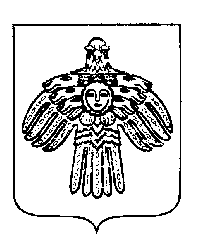 СОВЕТ МУНИЦИПАЛЬНОГО РАЙОНА «ПЕЧОРА»